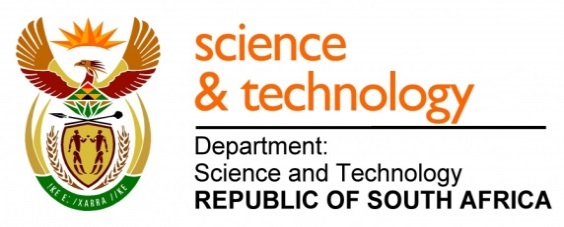 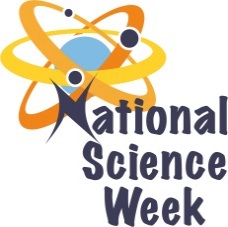 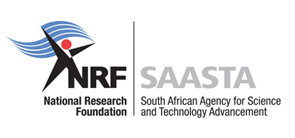 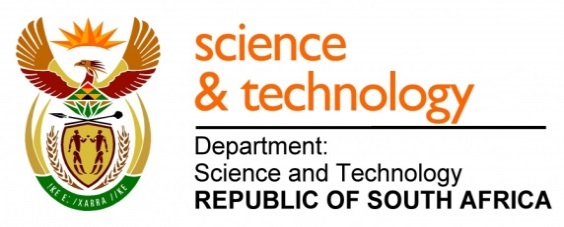 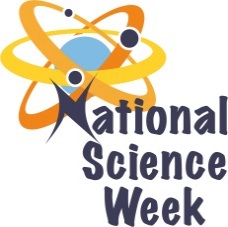 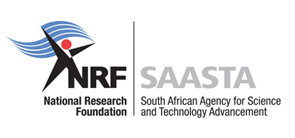 ORGANISATION NAME: 	ORGANISATION NAME: 	ORGANISATION NAME: 	ORGANISATION NAME: 	>LIASTEC>LIASTEC>LIASTEC>LIASTEC>LIASTEC>LIASTECCONNECT WITH US ONLINECONNECT WITH US ONLINECONNECT WITH US ONLINETwitter: Twitter: >@LIASTECNSW2017>@LIASTECNSW2017>@LIASTECNSW2017>@LIASTECNSW2017>@LIASTECNSW2017CONNECT WITH US ONLINECONNECT WITH US ONLINECONNECT WITH US ONLINEFacebook:Facebook:>>>>>CONNECT WITH US ONLINECONNECT WITH US ONLINECONNECT WITH US ONLINEWebsite: Website: >>>>>DATE OF ACTIVITYDISTRICT WHERE ACTIVITY BEING HELDVENUE WHERE ACTIVITY IS TAKING PLACEACTIVITIES (Provide a short description of the activity)ACTIVITIES (Provide a short description of the activity)ACTIVITIES (Provide a short description of the activity)TARGET AUDIENCETIMESLOTCONTACT PERSONEMAIL ADDRESSPHONE NUMBERBOOKING REQUIRED(YES OR NO)07/Aug/2017WaterbergMakapane’s Valley – MokopaneTour at Makapane’s Valley Heritage sitePresentations at the valley on:Importance/Role of science in our everyday livesMaths is Fun – MathemagicPromoting STEM education and Career GuidanceTour at Makapane’s Valley Heritage sitePresentations at the valley on:Importance/Role of science in our everyday livesMaths is Fun – MathemagicPromoting STEM education and Career GuidanceTour at Makapane’s Valley Heritage sitePresentations at the valley on:Importance/Role of science in our everyday livesMaths is Fun – MathemagicPromoting STEM education and Career GuidanceGrade 10 – 12 LeanersGeneral Public09H00-13H00Serupu Mongaleserupu@gmail.com 076 832 1314Moshitwana Letsoalomoshitwana@gmail.com081 476 8319Yes08/Aug/2017CapricornBakone Malapa – PolokwaneSAB and AIB Plant toursTour of the Bakone Malapa cultural heritage siteTour of AIB bottling PlantTour of the Bakone Malapa cultural heritage siteTour of AIB bottling PlantTour of the Bakone Malapa cultural heritage siteTour of AIB bottling PlantGeneral Public09H00-13H00Serupu Mongaleserupu@gmail.com 076 832 1314Moshitwana Letsoalomoshitwana@gmail.com081 476 8319Yes09/Aug/2017WaterbergMahwelereng Shopping ComplexScience Show at the Shopping  ComplexPerforming fun experimentsScience Show at the Shopping  ComplexPerforming fun experimentsScience Show at the Shopping  ComplexPerforming fun experimentsGeneral Public09H00-13H00Serupu Mongaleserupu@gmail.com 076 832 1314Emma Kekanaemmakekana@gmail.com083 206 9261No10/Aug/2017WaterbergMogalakwena Platinum MineVisit to AngloPlatinum Mine Site:-	Tour the open pit mining production surface-	Tour the crushing plant-	Visit all Laboratories availableVisit to AngloPlatinum Mine Site:-	Tour the open pit mining production surface-	Tour the crushing plant-	Visit all Laboratories availableVisit to AngloPlatinum Mine Site:-	Tour the open pit mining production surface-	Tour the crushing plant-	Visit all Laboratories availableGrade 10 – 12 LeanersGeneral Public09H00-13H00Serupu Mongaleserupu@gmail.com 076 832 1314Moshitwana Letsoalomoshitwana@gmail.com081 476 8319Yes10/Aug/2017WaterbergMokopane Radio StationEngaging community on radio about NSWEngaging community on radio about NSWEngaging community on radio about NSWGeneral Public13H30-14H30Serupu Mongaleserupu@gmail.com 076 832 1314No11/Aug/2017WaterbergSanParks Mokopane game breeding centerOUTDOOR STEM Career exhibition at Mokopane Game Breeding CentrePresentations at the valley on:-	Importance/Role of science in our everyday                  lives-	Maths is Fun – Mathemagic-	Promoting STEM education and Career                 GuidanceOUTDOOR STEM Career exhibition at Mokopane Game Breeding CentrePresentations at the valley on:-	Importance/Role of science in our everyday                  lives-	Maths is Fun – Mathemagic-	Promoting STEM education and Career                 GuidanceOUTDOOR STEM Career exhibition at Mokopane Game Breeding CentrePresentations at the valley on:-	Importance/Role of science in our everyday                  lives-	Maths is Fun – Mathemagic-	Promoting STEM education and Career                 GuidanceGrade 10 – 12 LeanersGeneral Public09H00-13H00Serupu Mongaleserupu@gmail.com 076 832 1314Moshitwana Letsoalomoshitwana@gmail.com081 476 8319Yes